Notulen jaarvergadering 2018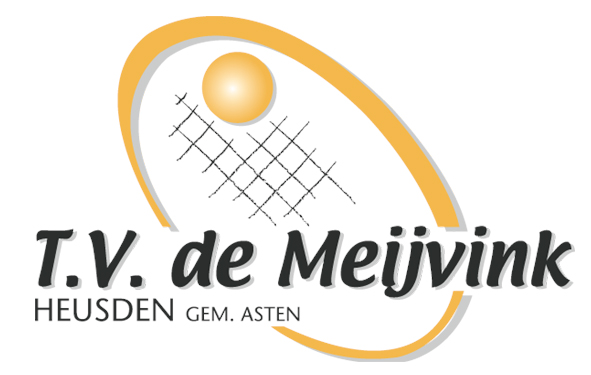 Datum  : woensdag 28 maart 2018Tijd	  : 20.30 uurPlaats  : kantine de MeijvinkAanwezig :   32 ledenAfmelding:   5  ledenOpening door de voorzitterDe voorzitter heet de aanwezigen van harte welkom.MededelingenNotulen jaarvergadering 2017Opmerking: geenJaarverslag secretarisJacquelien Polman brengt verslag uit.Opmerking: geenJaarverslag penningmeesterWim Keukens brengt verslag uit.Opmerking:  Ton Althuizen: verschil contributie? Was nog een inhaalslag van 2016.Verslag kascontrolecommissie Jos Swinkels en Marc v.d. Heuvel hebben de controle uitgevoerd.  De boekhouding van Wim wordt adequaat bevonden en goedgekeurd. Prima gedaan Wim!Benoeming kascontrolecommissieJos Swinkels wordt bedankt voor zijn controle. Voor het komende jaar worden  Marc v.d. Heuvel  en Ton Althuizen benoemd tot Kascontrolecommissie.                                                                                                       Wil Verbakel wordt reserve lid.Begroting en vaststellen contributie 2018Karel Loomans: Aanschaf ledverlichting, hoe zit het met onderhoud van de banen? Er blijft voldoende in kas om de banen te vervangen. Niels Boesten: Onderhoud clubgebouw? Eerst de verlichting aanpakken daarna wellicht de rest van het clubgebouw, of een combinatie hiervan. De begroting wordt goedgekeurd.Contributie blijft gelijk.Jeugdcommissie Jacquelien brengt namens Marga Smits verslag uit.Opmerking namens Jan van Helmond: het is moeilijk om de jeugd te behouden maar hier wordt aan gewerkt.Technische commissieRaoul van Rie  brengt verslag uit.Opmerking: Ton Althuizen: mensen van buiten de club die meedoen aan de clubkampioenschappen? Moet het dan een andere naam krijgen? Is alleen voor de jeugd  t/m 17 bedoeld om een grotere groep te creëren. Kim Brans: wintermix gaat dat terug naar de vrijdagavond? Ja, volgend jaar alleen op vrijdag. Karel Loomans: krijgt de wintermix dezelfde opzet als afgelopen jaar? Er wordt meer gekeken naar de speelsterkte. Karel Loomans: proberen zoveel mogelijk wedstrijden op 1 avond te plannen, veel mensen = veel gezelligheid!Sponsorcommissie/ PR CommissieHet aantal sponsoren blijft stabiel.Accommodatie commissieRichard van de Heuvel brengt verslag uit.Opmerking: Niels Boesten: wat houdt het in de Jeu de boules banen opknappen? Bovenste laag vervangen en kijken of de ligging nog goed is.KantinecommissieRené Slegers brengt verslag uit.Opmerking: Rene Slegers: tijdens activiteiten buiten roken! Op termijn volledig rookverbod op sportparken dus ook De Meijvink!Jeu de boulesGerard Martens brengt verslag uit. Opmerking: Albert v.d. Ven: is er al een planning van hoe de Jeu de boules banen komen te liggen? Ideeën zijn altijd welkom, overleggen met Richard v.d. Heuvel.BestuursverkiezingAftredend en  herkiesbaar is Raoul van Rie. Raoul vertegenwoordiger Technische commissie.Aftredend en herkiesbaar is Richard van de Heuvel vertegenwoordiger Accommodatie commissie.Rondvraag en sluitingLian Berkers: Welk mailadres wordt gebruikt? Ontvang mails vanuit een nieuw mailadres wat niet herkend wordt? Er wordt gemaild vanuit het nieuwe knltb.club programma, dit is dan ook de afzender. Ton Berkers vult aan, duidelijk een onderwerp in de onderwerp regel zetten en/of meijvink als afzender erbij zetten.Marga Koolen: Is het duidelijk dat er gekeken wordt naar mogelijkheden voor een nieuwe website? Is inderdaad duidelijk, Wim gaat dit verder uitzoeken.Ton Althuizen: Wordt er dit jaar een 50+ toernooi georganiseerd? Zo ja, Ton neemt dit voor zijn rekening, gepland op 3 oktober!Karel Loomans: Is er een planning voor het vervangen van de banen, staat er een tijd voor? Er wordt gekeken naar de pole lengte afhankelijk hiervan wordt besloten om wel of niet te vervangen, aantal jaren hoe lang de banen er al liggen is hierbij niet relevant.  Wordt er ook gekeken naar een andere ondergrond? Wordt meegenomen in de volgende bestuursvergadering. Is wel zeer prijzig omdat je dan alle banen moet vervangen.Onze voorzitter Jan van Helmond bedankt de leden voor de aandacht en de vergadering wordt om  21.57  uur gesloten.